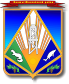 МУНИЦИПАЛЬНОЕ ОБРАЗОВАНИЕХАНТЫ-МАНСИЙСКИЙ РАЙОНХанты-Мансийский автономный округ – ЮграАДМИНИСТРАЦИЯ ХАНТЫ-МАНСИЙСКОГО РАЙОНАП О С Т А Н О В Л Е Н И Еот 30.03.2015                                                                                                  № 60г. Ханты-МансийскО внесении изменений в постановление администрацииХанты-Мансийского района от 10.01.2012 № 1 «Об отдельных вопросах обращения с отходами на территории муниципального образования Ханты-Мансийский район»	В соответствии с Уставом Ханты-Мансийского района:	1. Внести в приложение 1 к постановлению администрации Ханты-Мансийского района от 10.01.2012 № 1 «Об отдельных вопросах обращения с отходами на территории муниципального образования Ханты-Мансийский район» изменения, изложив приложение 2 к порядку организации утилизации отходов на территории муниципального образования Ханты-Мансийский район в новой редакции согласно приложению к настоящему постановлению.	2. Опубликовать настоящее постановление в газете «Наш район»                 и разместить на официальном сайте администрации Ханты-Мансийского района в сети Интернет.	3. Контроль за выполнением постановления оставляю за собой.И.о. главы администрации 	Ханты-Мансийского района                                                          Т.А.ЗамятинаПриложение к постановлению администрации Ханты-Мансийского районаот 30.03.2015 № 60«Приложение 2к порядку организации утилизации отходов на территории муниципального образованияХанты-Мансийский районСистема накопления и утилизации жидких бытовых отходовв разрезе населенных пунктов Ханты-Мансийского района».             Населенный пунктСпособ утилизации (захоронения)Примечание123п. Горноправдинскочистка стоков на очистных сооружениях    п. Горноправдинска п. Луговскойочистка стоков на очистных сооружениях  п. Луговскойдо окончания строительства очистных сооружений вывоз ЖБО на КОС п. Кирпичныйп. Кедровыйочистка стоков на очистных сооружениях  п. Кедровыйдо окончания строительства очистных сооружений вывоз ЖБО на КОС п. Кирпичныйс. Нялинскоеочистка стоков на очистных сооружениях  с. Нялинскоес. Кышик очистка стоков на очистных сооружениях  с. Кышикдо окончания строительства очистных сооружений вывоз ЖБО на КОС с. Нялинскоес. Цингалы  очистка стоков на очистных сооружениях  с. Цингалып. Кирпичныйочистка стоков на очистных сооружениях  п. Кирпичныйп. Сибирскийочистка стоков на очистных сооружениях  п. Сибирскийдо окончания строительства очистных сооружений вывоз ЖБО на КОС д. Яркип. Красноленинский очистка стоков на очистных сооружениях  п. Красноленинскийдо окончания строительства очистных сооружений вывоз ЖБО на КОС г. Ханты-Мансийскас. Селияровоочистка стоков на очистных сооружениях  с. Селияроводо окончания строительства очистных сооружений вывоз ЖБО на КОС ООО «РН-Юганскнефтегаз»п. Выкатнойочистка стоков на очистных сооружениях  п. Выкатнойдо окончания строительства очистных сооружений вывоз ЖБО на КОС д. Яркид. Шапшаочистка стоков на очистных сооружениях  д. Яркип. Бобровскийочистка стоков на очистных сооружениях  п. Горноправдинскс. Елизаровоочистка стоков на очистных сооружениях  с. Елизароводо окончания строительства очистных сооружений вывоз ЖБО на КОС п. Кирпичныйс. Батовоочистка стоков на очистных сооружениях  п. Горноправдинскас. Троицаочистка стоков на очистных сооружениях  п. Луговскойдо окончания строительства очистных сооружений вывоз ЖБО на КОС п. Кирпичныйд. Согомочистка стоков на очистных сооружениях  д. Согомдо окончания строительства очистных сооружений вывоз ЖБО на КОС г. Ханты-Мансийскад. Белогорьеочистка стоков на очистных сооружениях  п. Луговскойдо окончания строительства очистных сооружений вывоз ЖБО на КОС п. Кирпичныйс. Тюлиочистка стоков на очистных сооружениях  с. Тюлидо окончания строительства очистных сооружений вывоз ЖБО на КОС д. Яркип. Пырьяхочистка стоков на очистных сооружениях  п. Пырьяхдо окончания строительства очистных сооружений вывоз ЖБО на КОС с. Нялинскоеп. Урманныйочистка стоков на очистных сооружениях  п. Красноленинскийдо окончания строительства очистных сооружений вывоз ЖБО на КОС г. Ханты-Мансийскас. Реполовоочистка стоков на КОС д. Яркид. Ягурьяхочистка стоков на КОС г. Ханты-Мансийскад. Ярки очистка стоков на очистных сооружениях  д. Яркис. Зенковоочистка стоков на очистных сооружениях  д. Яркид. Нялинаочистка стоков на очистных сооружениях  с. Нялинскоед. Лугофилинскаяочистка стоков на очистных сооружениях  п. Горноправдинска